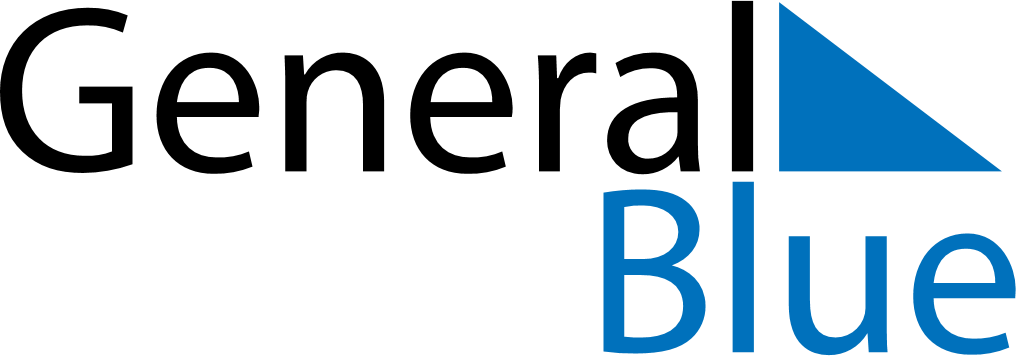 January 2162January 2162January 2162January 2162January 2162SundayMondayTuesdayWednesdayThursdayFridaySaturday12345678910111213141516171819202122232425262728293031